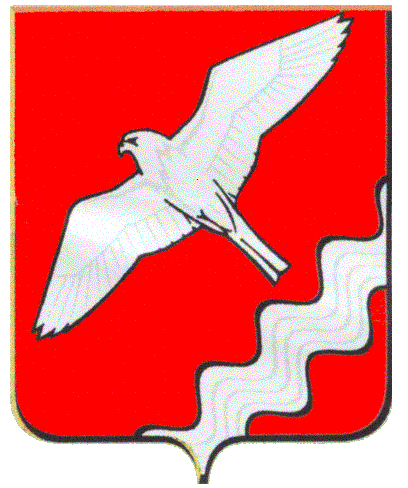 РЕВИЗИОННАЯ КОМИССИЯМУНИЦИПАЛЬНОГО ОБРАЗОВАНИЯКРАСНОУФИМСКИЙ ОКРУГРАСПОРЯЖЕНИЕот 28.04.2022 г.  № 26                г. Красноуфимск                                       О   внесении изменения в  план работы Ревизионной комиссии МОКрасноуфимский округ на 2022 годВ соответствии с Федеральным законом от 07.02.2011 №6-ФЗ «Об общих принципах организации и деятельности контрольно - счетных органов субъектов Российской Федерации и муниципальных образований», Положением о Ревизионной комиссии Муниципального образования Красноуфимский округ, утвержденным решением Думы МО Красноуфимский округ от 25.09.2014 №250   и руководствуясь статьями 20,32 Устава Муниципального образования Красноуфимский округ:1.Внести  изменения  в  раздел 1 «Контрольные мероприятия» плана работы на 2022 год, утвержденного распоряжением Ревизионной комиссии МО Красноуфимский округ  от 21.12.2021 №78, изложив его в новой редакции  (прилагается).2. Опубликовать настоящее распоряжение на официальном сайте Ревизионной комиссии   МО Красноуфимский округ, в сети Интернет.3. Контроль за исполнением настоящего распоряжения оставляю за собой.Председатель Ревизионной комиссииМО Красноуфимский округ                                                           И.Г. Тебнева.                                                                                       Утвержденраспоряжением Ревизионнойкомиссии МО Красноуфимский округ от 28.04.2022 № 20План работыРевизионной комиссии Муниципального образования Красноуфимский округ на 2022 год.Раздел 1.  Контрольные мероприятия№ п/п.Наименование мероприятия.срок исполненияОтветственные  исполнители1Внешняя проверка годовой бюджетной отчетности за 2021 год главных администраторов бюджетных средств Муниципального образовании  Красноуфимский округмартПредседатель и инспектора Ревизионной комиссии МО Красноуфимский округ2«Аудит   эффективности использования средств местного бюджета, выделенных   МКОУ «Саргаинская средняя общеобразовательная школа» в 2021 году» Июнь-августПредседатель и инспектора Ревизионной комиссии МО Красноуфимский округ3 «Аудит в сфере закупок товаров, работ и услуг, осуществленных  в 2021 году  Криулинским  территориальным отделом Администрации МО Красноуфимский округ.май-июньПредседатель и инспектора Ревизионной комиссии МО Красноуфимский округ4.«Проверка   законности и эффективности   использования   средств местного бюджета, выделенных МКОУ «Сызгинская основная общеобразовательная школа» в 2021 году, в рамках реализации   муниципальной программы «Развитие системы   образования в Муниципальном образовании Красноуфимский округ до 2024 года». Август -сентябрьПредседатель и инспектора  Ревизионной комиссии МО Красноуфимский округ5 «Проверка использования бюджетных средств, выделенных на выполнение муниципального задания МАОУ «Саранинская СОШ» за 8 месяцев 2022 года».Сентябрь- октябрьПредседатель и инспектора  Ревизионной комиссии МО Красноуфимский округ6.«Проверка законности и эффективности использования средств местного бюджета, выделенных на содержание МОУО МО Красноуфимский округ в 2021 году и 9 месяцев 2022 года, а также соблюдения порядка управления и распоряжения имуществом, переданного на праве оперативного управления».Ноябрь- декабрьПредседатель и инспектора  Ревизионной комиссии МО Красноуфимский округ